Знаки альтерации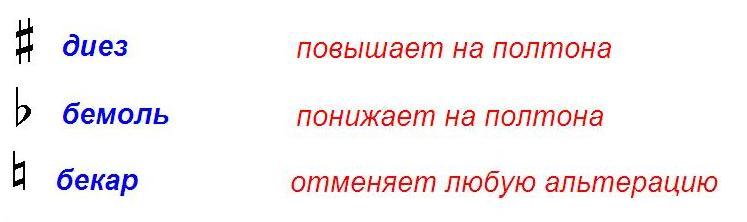 